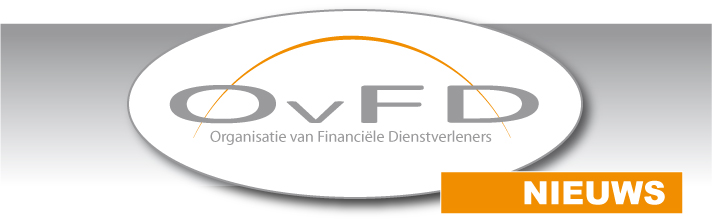 1. Financieel Stabiliteitscomité doet aanbeveling voor verdere verlaging LTVDe minister van Financiën heeft het verslag van het Financieel Stabiliteitscomité (FSC, met daarin vertegenwoordigers van AFM, DNB en het minister van Financiën) naar de Tweede Kamer gestuurd. Het FSV doet daarin de aanbeveling om de LTV vanaf 2018 stapsgewijs verder te verlagen naar 90%. De FSC noemt hiervoor de volgende redenen:1. De hoge LTV-ratio’s vormen risico voor de prijs en beschikbaarheid van kapitaalmarktfinanciering voor banken;2. De hoge LTV-ratio’s maken Nederlandse huishoudens kwetsbaar voor huizenprijsdalingen;3. De hoge LTV-raio’s gaan gepaard met grote schommelingen in huizenprijzen. Conclusie volgens de FSC is derhalve dat verdere verlaging van de LTV-limiet van belang blijft om de kwetsbaarheid van huishoudens voor huizenprijsdalingen te beperken. Daarbij is het dan volgens de FSC wel van belang dat de huurmarkt verder ontwikkeld wordt en dat voorkomen wordt dat huishoudens de inbreng van eigen middelen financieren met consumptief krediet. Alle informatie kunt op de website van het FSC vinden: http://www.financieelstabiliteitscomite.nl/nl/nieuws/nieuwsbericht/34. Bijgaand het persbericht dat bij hierover hebben verzonden. Overigens heeft de minister al eerder aangegeven pas bereid te zijn tot verdere verlaging van de LTV als de woningmarkt in 2018 ‘robuust herstel’ vertoont. 2.	Uitnodiging: 30 juni 2015 Algemene Ledenvergadering OvFD Hierbij nodigen wij u van harte uit voor de jaarlijkse Algemene Ledenvergadering van de OvFD op dinsdag 30 juni a.s. van 16.30 - 18.00 uur bij VKG, Boedijnhof 153, 1628 SH Hoorn. Wij willen de ALV gebruiken om u bij te praten over een aantal actualiteiten. Daarnaast kijken we uiteraard terug op het afgelopen jaar en gaan we in op toekomstige ontwikkelingen. Op de agenda staan ook een aantal formele punten zoals het vaststellen van de jaarrekening, het jaarverslag 2014 en een wijziging van de bestuurssamenstelling.U ontvangt de stukken voor de ALV  ongeveer twee weken voor de vergadering. U kunt zich nu wel alvast aanmelden door bijgaand aanmeldingsformulier te retourneren naar c.rosenbrand@ovfd.nl.3.	Artikel De Week van ……In de vorige VVP stond een artikel ‘De week van Colinda Rosenband’. Het artikel is bijgesloten. Misschien leuk om te lezen hoe een gemiddelde week qua werkzaamheden eruitziet. 